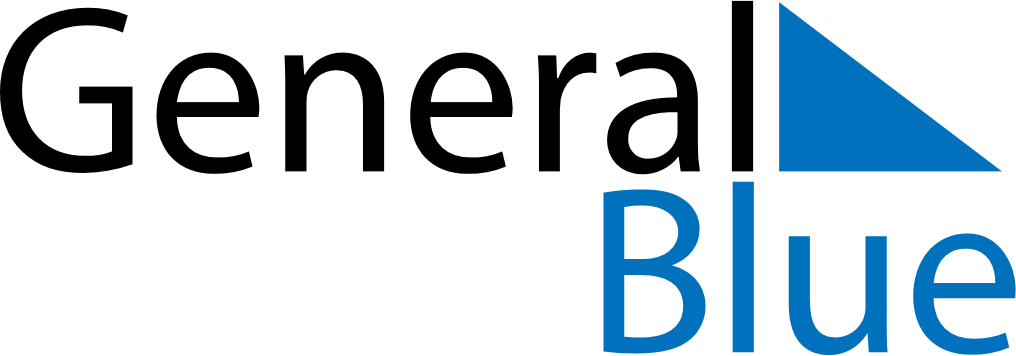 June 1822June 1822June 1822June 1822June 1822SundayMondayTuesdayWednesdayThursdayFridaySaturday123456789101112131415161718192021222324252627282930